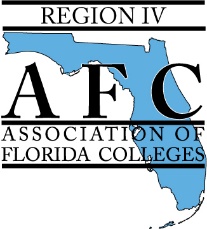 
2016-2017   ReportReporting dates: June 30, 2016 – July 31, 2017Submitted by: Michelle Wright, Chapter PresidentActivities:AFC Family Night at the ballpark, children of AFC members threw out the first pitch.Collected toys for AFC service project for Annual ConferenceDonated toys, crafts, cookie mixes, and gift card to the local domestic abuse shelter for ChristmasWalk for WishesJuly 2017 FSW hosted Certified College Professional course, Legislative Process and AdvocacyFundraisers:Raised $600.00 at the Annual Conference$100.00 in gift cards to residents for the local domestic abuse shelterConferences:July 2016 – J. Beard to AFC Safety SymposiumNov 2016 – A. English, P. Macander, C. Seado-Vasquez, R. Parfitt, A. Herren, M. Lauture, Teresa Araque, M. Mahan, M. Holliday, J. Beard.Leadership/Legislative – P. Macander, A. EnglishRegion IV – A. English, J. Beard, M. WrightSDC – A. English, K. Smalley, T. Burney, J. BeardSafety – A. EnglishSDC Board Meeting – C. Seado-Vasquez“The Great 28” CMC conference hosted by Florida SouthWestern State College, 7/19-7/20/2017Executive Board Summary:The executive board of the FSW chapter of AFC will continue to focus on increasing membership in our chapter.  We have plans to have AFC Chapter publications prepared for distribution at new employee orientations pending approval.  We will also work on more participation in events that have as many of our current members in attendance as possible.    We anticipate strong attendance and most of the AFC events in 2017-2018.Membership:121 current membersFinancial Report:Travel funding provided by the College for the reporting period: $9,000.00Account for revenue collection from fundraising activities: $1,453.17Chapter Meetings:Chapter meetings occur monthly on the second Thursday of the month.  Our chapter uses video conference technology so that members at all four FSW locations can attend.